ПРОЕКТ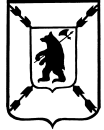 ЯРОСЛАВСКАЯ ОБЛАСТЬСОБРАНИЕ ДЕПУТАТОВ ПОШЕХОНСКОГО МУНИЦИПАЛЬНОГО  РАЙОНАР Е Ш Е Н И Е     ________________                                                                                                            №_______      г. ПошехоньеОб утверждении  соглашенияо передаче  осуществления полномочий                    В соответствии с ФЗ № 131-ФЗ от 06.10.2003 года «Об общих принципах организации местного самоуправления в  Российской  Федерации» и руководствуясь  ст. 22  Устава   муниципального   района, Собрание  Депутатов  Пошехонского муниципального  районаРЕШИЛО1. Утвердить Соглашение между  Администрацией  Пошехонского муниципального района и Администрацией  Белосельского   сельского поселения  о передаче Администрацией Пошехонского муниципального района части своих полномочий по решению  вопросов  местного значения на 2020  год в части:-    осуществления дорожной деятельности  в отношении автомобильных дорог местного значения вне границ населенных пунктов в границах  Белосельского   сельского поселения и обеспечение безопасности дорожного движения на них, осуществление муниципального контроля за сохранностью автомобильных дорог местного значения вне границ населенных пунктов в границах Белосельского сельского поселения, а также осуществление иных полномочий в области использования автомобильных дорог и осуществление дорожной деятельности в соответствии с законодательством Российской Федерации; - организация водоснабжения населения в границах поселения за исключением централизованного водоснабжения.             2. Настоящее решение опубликовать в газете «Сельская новь» и на официальном сайте Администрации Пошехонского муниципального района в информационно-телекоммуникационной сети «Интернет».Глава Пошехонского муниципального района                                                      Н.Н. Белов СОГЛАШЕНИЕо передаче осуществления полномочий по решению вопросов местного значения.Администрация Пошехонского муниципального района Ярославской области, именуемая в дальнейшем «Администрация района», в лице Главы  Пошехонского муниципального района Белова Николая Николаевича, действующего на основании Устава Пошехонского муниципального района Ярославской области, с одной стороны, и Администрация Белосельского  сельского поселения Ярославской области именуемая в дальнейшем «Администрация поселения», в лице главы Администрации поселения Кротова Николая Сергеевича , действующего на основании Устава Белосельского  сельского поселения Ярославской области, с другой стороны, вместе именуемые «Стороны», руководствуясь пунктом 4 статьи 15 Федерального закона от 6 октября 2003 года № 131-ФЗ « Об общих принципах организации местного самоуправления в Российской Федерации», заключили настоящее Соглашение о нижеследующем:1. ПРЕДМЕТ СОГЛАШЕНИЯ1.1. Настоящим Соглашением Администрация района передаёт Администрации поселения осуществление части своих полномочий по решению следующих вопросов местного значения:1.1.1. Дорожная деятельность в отношении автомобильных дорог местного значения вне границ населенных пунктов в границах Белосельского сельского поселения и обеспечение безопасности дорожного движения на них, осуществление муниципального контроля за сохранностью автомобильных дорог местного значения вне границ населенных пунктов в границах Белосельского сельского поселения , а также осуществление иных полномочий в области использования автомобильных дорог и осуществление дорожной деятельности в соответствии с законодательством Российской Федерации;1.1.2. Организация водоснабжения населения в границах поселения , за исключением  централизованного  водоснабжения .2. ПОРЯДОК ОПРЕДЕЛЕНИЯ ЕЖЕГОДНОГО ОБЪЕМА БЮДЖЕТНЫХ  АССИГНОВАНИЙ И ПЕРЕДАВАЕМОГО ИМУЩЕСТВА2.1.Передача осуществления части полномочий по настоящему Соглашению осуществляется за счет средств, предоставляемых из бюджета Пошехонского муниципального района в виде бюджетных  ассигнований в  бюджет Белосельского сельского поселения.Объем бюджетных ассигнований, необходимых для осуществления передаваемых полномочий определяется согласно Приложению  к настоящему Соглашению.Формирование, перечисление и учет бюджетных ассигнований, предоставляемых из бюджета Пошехонского муниципального района бюджету Белосельского сельского поселения на реализацию полномочий, указанных в пункте 1.1 настоящего Соглашения, осуществляется в соответствии с бюджетным законодательством Российской Федерации.3.ПРАВА И ОБЯЗАННОСТИ СТОРОН3.1 Администрация района:3.1.1 Передает Администрации поселения имущество, необходимое и предназначенное для осуществления переданных полномочий органов местного самоуправления поселения.3.1.2.Осущесвляет контроль за исполнением Администрацией поселения переданных ей полномочий, а также за целевым использованием имущества, предоставленного для этих целей.3.2. Администрация поселения:3.2.1. Осуществляет переданные ей Администрацией района полномочия в соответствии с пунктом 1.1., настоящего Соглашения и действующим законодательством.3.3. В случае невозможности надлежащего исполнения переданных полномочий Администрация поселения сообщает об этом в письменной форме. Администрация района рассматривает такое сообщение и в течение месяца с момента его поступления принимает решение о порядке дальнейшего осуществления полномочий.4. ОТВЕТСТВЕННОСТЬ СТОРОНУстановление факта ненадлежащего осуществления Администрацией поселения, переданных ей полномочий является основанием для одностороннего расторжения данного Соглашения, о чем Администрация района уведомляет Администрацию поселения в течении 30 дней со дня установления такого факта. В течение месяца после уведомления Стороны обязаны принять меры к передаче имущества.Администрация поселения несёт ответственность за осуществление переданных ей полномочий в той мере, в какой эти полномочия обеспечены имуществом.Администрация поселения в случае нецелевого использования имущества, переданного на реализацию полномочий, у казанных в п. 1.1 настоящего Соглашения, несёт ответственность в порядке, установленном действующим законодательствомВ случае неисполнения Администрацией района обязательств по предоставлению необходимого имущества для осуществления Администрацией поселения переданных ей полномочий, Администрация поселения вправе требовать расторжения данного Соглашения.5. СРОК ДЕЙСТВИЯ, ОСНОВАНИЯ И ПОРЯДОК ПРЕКРАЩЕНИЯ ДЕЙСТВИЯ СОГЛАШЕНИЯНастоящее Соглашение вступает в силу с момента  принятия решения обеими сторонами  Соглашения  .Срок действия настоящего Соглашения устанавливается  с 01 января 2020   г. по 31 декабря 2020  годаДействие настоящего Соглашения может быть прекращено досрочно:По соглашению сторон.В одностороннем порядке в случае:-изменения действующего законодательства   Российской Федерации и (или) законодательства Ярославской области.-неисполнения или ненадлежащего исполнения одной из Сторон своих обязательств в соответствии с настоящим Соглашением;-если осуществление полномочий становится невозможным.6. ЗАКЛЮЧИТЕЛЬНЫЕ ПОЛОЖЕНИЯНастоящее Соглашение составлено в двух экземплярах, имеющих одинаковую юридическую силу, по одному для каждой из Сторон.Внесение изменений и дополнений в настоящее Соглашение осуществляется путем подписания Сторонами дополнительных соглашений.По вопросам, не урегулированным настоящим Соглашением, Стороны руководствуются действующим законодательством.Споры, связанные с исполнением настоящего Соглашения, разрешаются путем проведения переговоров или в судебном порядке.Глава Пошехонского                                                     Глава Белосельского сельскогомуниципального района                                           поселения ____________________           _______________________Н.Н. Белов                                 __   ________                                                Н.С. КротовПриложение № 1 к соглашениюутвержденному решением Собраниядепутатов  от __________№_______ОБЪЕМ БЮДЖЕТНЫХ  АССИГНОВАНИЙ, ПРЕДОСТАВЛЯЕМЫХ БЕЛОСЕЛЬСКОМУ  СЕЛЬСКОМУ ПОСЕЛЕНИЮ ДЛЯ ОСУЩЕСТВЛЕНИЯ ПОЛНОМОЧИЙ, УКАЗАННЫХВ СТАТЬЕ 1 НАСТОЯЩЕГО СОГЛАШЕНИЯУтверждено решением    Собрания Депутатов Пошехонского муниципального районаот_________________№_________                Утверждено решением             Муниципального Совета    Белосельского сельского поселения         от___________________№_______№ п\пПОЛНОМОЧИЯОбъем субсидий руб.1Дорожная деятельность в отношении автомобильных дорог местного значения вне границ населенных пунктов в границах Белосельского сельского поселения и обеспечение безопасности дорожного движения на них, осуществление муниципального контроля за сохранностью автомобильных дорог местного значения вне границ населенных пунктов в границах Белосельского сельского поселения, а также осуществление иных полномочий в области использования автомобильных дорог и осуществление дорожной деятельности в соответствии с законодательством Российской Федерации.2 100 0002Организация водоснабжения населения в границах поселения  за исключением централизованного  водоснабжения.200 000